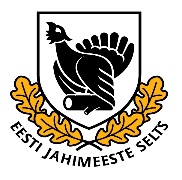 TULIRELVA VASTUVÕTU–ÜLEANDMISE AKTRelvaseaduse §29 lg 4 ja 5 alusel ajutiseks hoiuleandmiseks kuni viieks ööpäevaksKoostatud ____. ____________ 2019. a. _________________________________ 		(kuupäev)						kellaaeg ja kohtAkt koostatakse kahes eksemplaris, millest üks jääb hoiuleandjale ja teine hoiulevõtjale.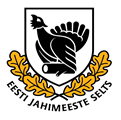                                                TULIRELVA VASTUVÕTU–ÜLEANDMISE AKTRelvaseaduse §29 lg 4 ja 5 alusel ajutiseks hoiuleandmiseks kuni viieks ööpäevaksKoostatud ____. ____________ 2019. a. _________________________________ 		(kuupäev)						kellaaeg ja kohtAkt koostatakse kahes eksemplaris, millest üks jääb hoiuleandjale ja teine hoiulevõtjale.RELVA LIIKMUDELNUMBER KALIIBER 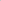 ÜLEANDJAVASTUVÕTJAEes- ja perekonnanimi Isikukood Relvaloa nr., loal näidatud liikKontaktandmed         (tel. nr. ) Allkiri RELVA LIIKMUDELNUMBER KALIIBER ÜLEANDJAVASTUVÕTJAEes- ja perekonnanimi Isikukood Relvaloa nr., loal näidatud liikKontaktandmed ( tel. nr. ) Allkiri 